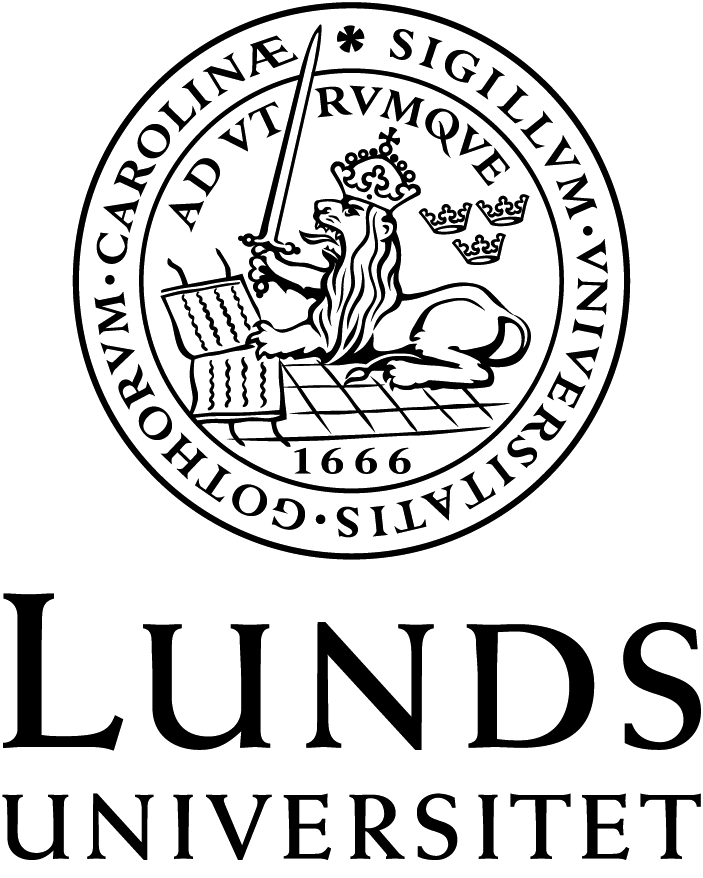 Litteraturlista LUFM22 					ht 2020 Författarskolan: litterär gestaltning(Fastställd i Sektionsstyrelse 2, SOL-Centrum, 2 juni 2020)Ingen gemensam obligatorisk kurslitteratur – litteratur bestäms i samråd med examinator i anslutning till den studerandes arbete.